Offene Fragen (Fachpraktiker*innen)
„Tarifverhandlungen – Tarifvertragsarten und Ablauf von Tarifverhandlungen“Bitte beantworten Sie anhand der Wortwolke die nachfolgenden Fragen: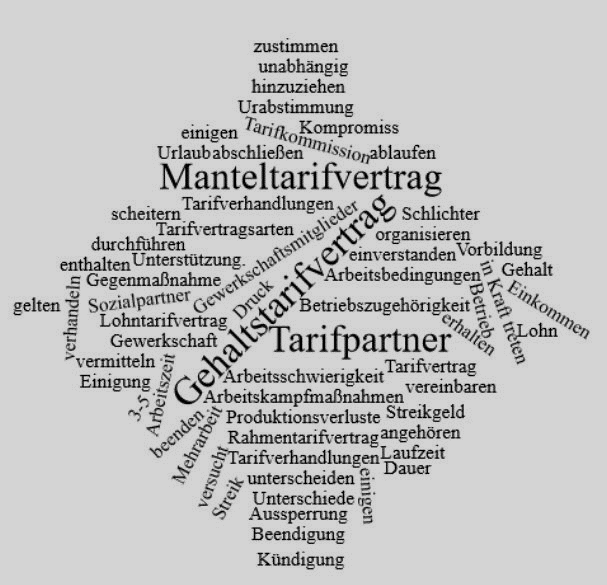 Welche beiden Tarifvertragsformen unterscheidet man?
____________________________________________________________________________
____________________________________________________________________________
Welche Regelungen enthalten die beiden Tarifvertragsformen?
____________________________________________________________________________
____________________________________________________________________________
________________________________________________________________________________________________________________________________________________________
____________________________________________________________________________
____________________________________________________________________________
____________________________________________________________________________
Was ist eine Tarifkommission?
____________________________________________________________________________
____________________________________________________________________________
____________________________________________________________________________
____________________________________________________________________________
____________________________________________________________________________
Beschreiben Sie den Verlauf der Tarifverhandlungen. Folgende Stichwörter sollen in der Beschreibung vorkommen:
Schlichtung / neue Verhandlungen / Streik / Aussperrung / Einkommens- und Produktionsverluste  / Kompromiss / Tarifkommission / Urabstimmung
____________________________________________________________________________
____________________________________________________________________________
____________________________________________________________________________
____________________________________________________________________________
____________________________________________________________________________
____________________________________________________________________________
____________________________________________________________________________
____________________________________________________________________________
____________________________________________________________________________
____________________________________________________________________________
____________________________________________________________________________
____________________________________________________________________________
____________________________________________________________________________
____________________________________________________________________________
____________________________________________________________________________
____________________________________________________________________________
____________________________________________________________________________
____________________________________________________________________________
____________________________________________________________________________
____________________________________________________________________________
____________________________________________________________________________
____________________________________________________________________________
____________________________________________________________________________
____________________________________________________________________________
____________________________________________________________________________
____________________________________________________________________________
____________________________________________________________________________
____________________________________________________________________________
____________________________________________________________________________
____________________________________________________________________________
____________________________________________________________________________
____________________________________________________________________________
____________________________________________________________________________
____________________________________________________________________________
____________________________________________________________________________
____________________________________________________________________________
____________________________________________________________________________

